PRIMER DOMINGO DE CUARESMA20 Y 21 DE FEBRERO DE 2021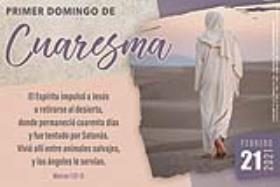 ARREPIENTANSE Y CREAN EN EL EVANGELIOLa Cuaresma es la época del año que dedicamos a examinar nuestras vidas a la luz de nuestro Bautismo en la muerte y Resurrección de Jesús. Las Lecturas de hoy son un catecismo abreviado de lo que significa estar bautizados. Como Noé pasó por las aguas del diluvio a una alianza con Dios, así también nosotros entramos en una alianza, una relación con Dios, mediante nuestro Bautismo.	La Carta de Pedro da una explicación explícita de lo que nuestro Bautismo significa: un llamamiento que hacemos a Dios para que nos dé una conciencia tranquila. ¿Cómo podemos obtener esta conciencia tranquila? Las palabras proclamadas por Jesús inmediatamente después de su tentación nos muestran cómo: “Arrepiéntanse y crean en el Evangelio” (Marcos 1:15). Podría ser un buen ejercicio espiritual mantener estas lecturas ante nosotros durante todo el tiempo de Cuaresma, un medio que nos ayude a volver a una vida vivida por las promesas bautismales.LOS SACRAMENTOS Y LA GRACIAPor Dennis TavaresLa Gracia es asistencia divina hacia nuestra santidad. La ayuda de Dios para llevarnos al destino que nos diseñó. Hay tres tipos de gracia; Santificante, Actual y Sacramental. La Gracia Santificante nos da una participación en la vida divina. La Gracia Actual nos ayuda a hacer el bien y evitar el mal. La Gracia Sacramental nos ayuda a cumplir nuestra vocación y nuestra posición en la vida. Toda Gracia dada por Dios viene a nosotros principalmente por los Ritos de la Iglesia Católica a través de la autoridad de Cristo. La mera presencia de la Iglesia es una Gracia. Sin embargo, el papel del catolicismo como un canal para la gracia se ve más claramente para las Gracias Sacramentales. Por lo tanto, los sacramentos son una parte importante de la vida cristiana, que marcan nuestro paso por las diversas etapas de la vida humana. Todos los sacramentos surgieron de las enseñanzas y acciones de Jesús, fundador de la forma de vida llamada cristianismo católico.OREMOS POR NUESTROS FAMILIARES Y AMIGOS EN EL SERVICIO MILITARJovany Baez, Justin Mertle, María de la Luz Ramírez, Rebeca Sánchez, José Araiza Jr., Marina González, Alondra Jara, Sonia Jara, Jason Lorenz, Matt Mills y Jared Schroeder.REFLEXIONES PASTORALESPor el Padre Andrés Querijero"El Espíritu Santo nos molesta. Porque nos mueve, nos hace caminar, empuja a la Iglesia a seguir adelante" Papa Francisco, Encuentro con la Verdad: Encuentro con Dios en el día a día.     San José Sánchez del Río, nuestra Escuela Parroquial, que educa a quince (15) estudiantes en las Artes Liberales clásicas (Literatura, Filosofía, Matemáticas, Ciencias Sociales y Físicas) y la Fe Católica es nada menos que el Espíritu de Dios trabajando milagrosamente durante este tiempo de crisis e incertidumbre. Como resultado, ocho (8) de estos estudiantes recibirán su Primera Comunión programada para el martes 26 de abril de 2021 a las 8 AM.     A pesar de la pandemia, a principios del verano del año pasado, nuestro equipo de Profesores de Catecismo obtuvo un buen número de inscripciones en nuestro Programa de la Confraternidad de la Doctrina Católica (CCD). Los niños de nuestra Parroquia están ahora a la mitad del programa, aprendiendo sobre su fe católica basada en las Escrituras y las enseñanzas de la Iglesia en preparación para la recepción de los Sacramentos de la Reconciliación (Penitencia), la Sagrada Eucaristía (Comunión) y la Confirmación. Los jueves y viernes en la Parroquia se habían dedicado a impartir clases en persona y en línea para nuestros estudiantes de Catecismo. Felicitaciones al sacrificio desinteresado y determinación, pasión y compromiso de nuestros Maestros para la Primera Comunión: (Angelene Leist, Maria Hurtado, Veronica Renteria y Cristina Flores) y Confirmación: (Tori Norville y Robert Ivankay). Estos esfuerzos produjeron que quince (15) puedan recibir su Primera Comunión y veinte (20) su Confirmación.     La Primera Comunión para los estudiantes de segundo año de CCD será el sábado, 22 de mayo de 2021 a las 12 del mediodía. La Misa de Confirmación que oficiará el Reverendísimo Obispo Robert Vasa será el domingo, 20 de junio de 2021 a las 2 PM. En consecuencia, el Obispo Vasa conferirá el Sacramento a nuestros candidatos a la Confirmación.     Ore por nuestros candidatos para que su mente, corazón y alma sean verdaderamente puros y santos al recibir a Jesucristo en Espíritu y Verdad a traves de los Sacramentos de la Comunión y la Confirmación. Sobre todo, que los padres de estos niños experimenten una renovación de su conocimiento y amor por Cristo durante los meses restantes de las instrucciones de fe de nuestros estudiantes de CCD y SJSDR.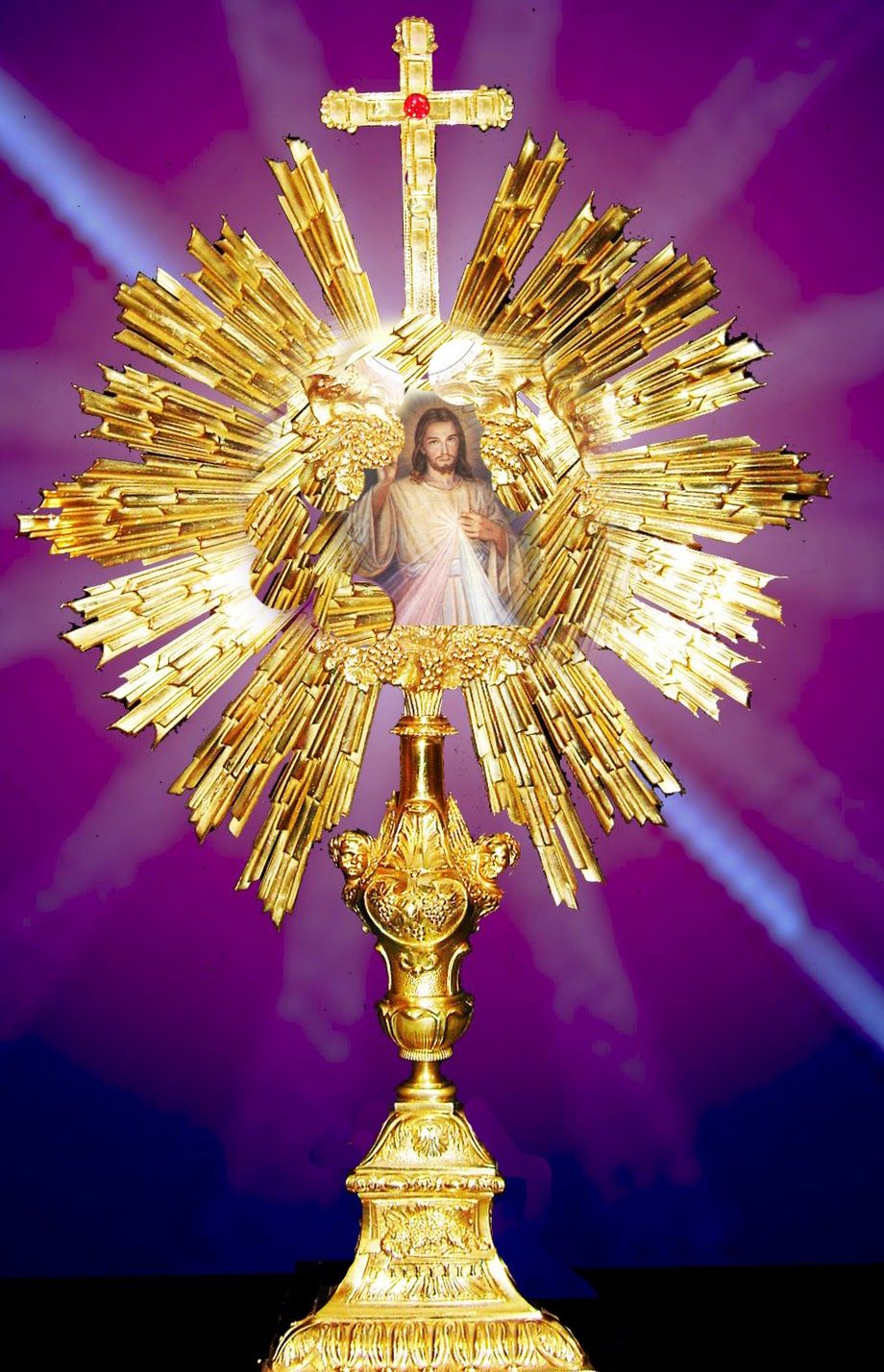 Retiro de Cuaresma en Español:El Viernes, 26 de Marzo a las 7 pm, el Padre Francisco Menjivar realizará un Retiro Virtual Cuaresmal GRATIS con el tema “Sanación de Enfermedades Físicas, Psicoemocionales y Espirituales”. El Padre Menjivar también celebrará una “Misa de Sanación” el domingo, 28 de Marzo a las 7 pm. Para más información, favor de llamar a la Oficina Parroquial at 707-964-0229.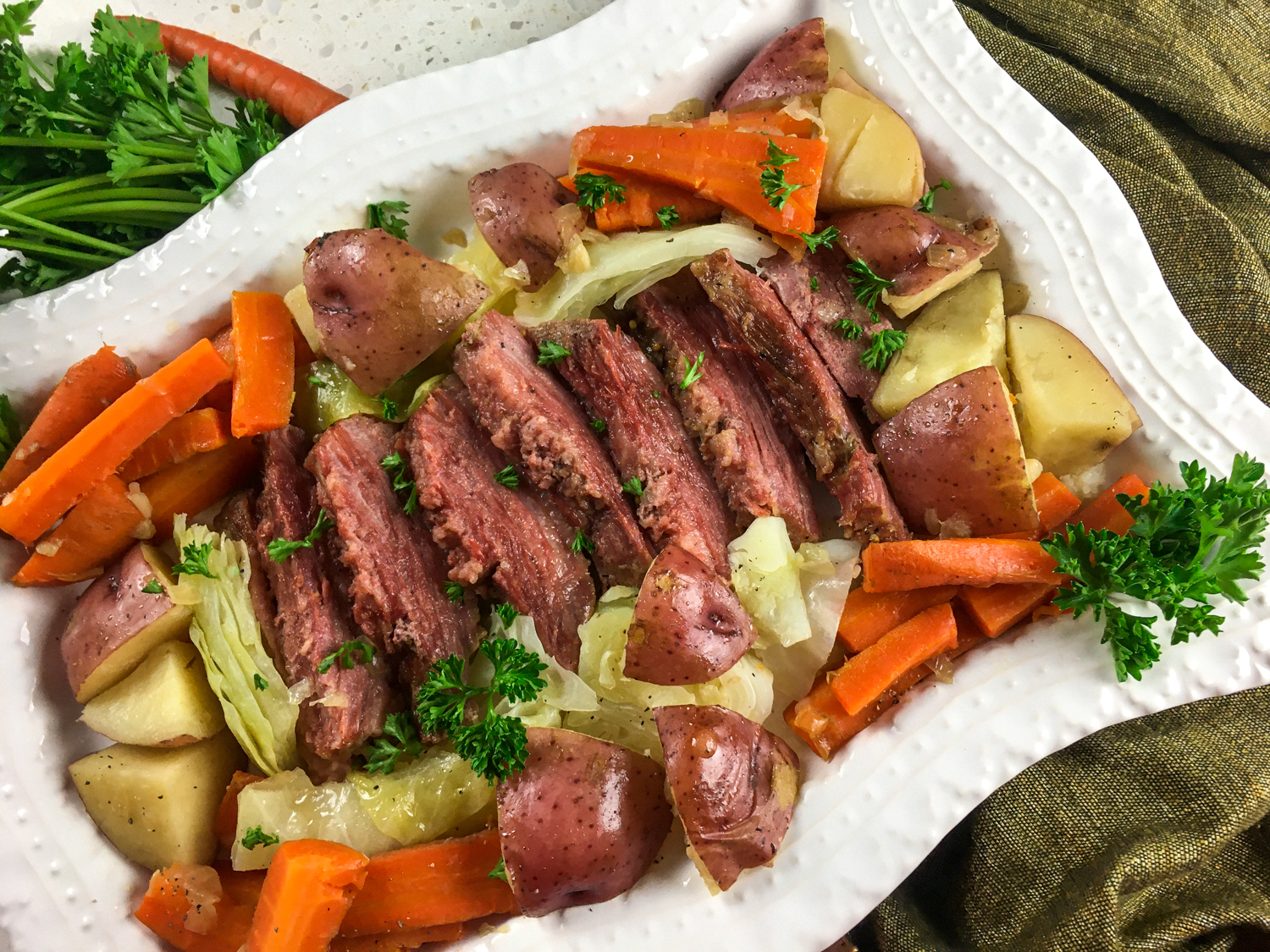 EL 13 DE MARZO DE 2021 SERA LA PROXIMA CENA DE RECAUDACION DE FONDOS PARA NSBCLA PROXIMA CENA SERÁ PREPARADA POR EL DR. KERMEN Y JULIE SEAHOLM!!!¡¡¡SOLO PARA LLEVAR!!!MENÚ:CECINA DE CARNE DE RES (CORNED BEEF) ACOMPAÑDA CON UNA DELICIOSA SALSA DE MOSTAZA AL LADO, COL, PAPAS Y ZANAHORIAS ROSTIZADAS Y UN DELICIOSO POSTRE. TODO PREPARADO DE UNA FORMA SUCULENTA.¡¡ RESERVE SU CENA !!LLAME A LA OFICINA PARROQUIAL AL 707-964-0229, LLAME O MANDE UN MENSAJE DE TEXTO A JULIE SEAHOLM AL 707-357-1287 O UN CORREO ELECTRÓNICO A: olgcinfb@gmail.com. FAVOR DE RECOGER:SÁBADO 13 DE MARZO DE 2021SALON PARROQUIAL, 605 MAPLE STREET,FORT BRAGG, CADE 1PM A 4PM.DONACIÓN SUGERIDA: $25.00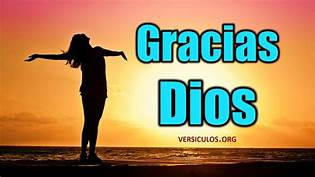 ¡¡LA ULTIMA CENA DE RECAUDACION DE FONDOS PARA NUESTRA PARROQUIA FUE TODO UN EXITO!!WILL LEE CON UN GRUPO PEQUEÑO DE FELIGRESES PREPARARON UNA CENA AL ESTILO NUEVA ORLEANS LLAMADA GUMBO, LA CUAL RECUADO UN TOTAL DE $2,370.00, EL CUAL FUE DEPOSITADO EN LA CUENTA BANCARIA DE LA PARROQUIA.¡¡MUCHAS GRACIAS POR TODO SU APOYO!!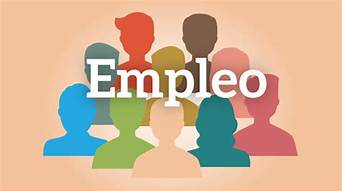 La Escuela Católica SJSDR está haciendo planes para el próximo año escolar y le gustaría contratar a un segundo Maestro y 2 Auxiliares de Clase. Para obtener más información, comuníquese con la Escuela Católica San José Sánchez Del Río al 513-5672 o la Oficina Parroquial al 964-0229.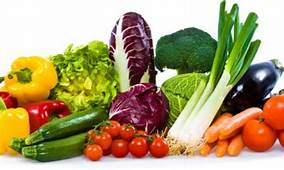 JARDIN PARROQUIAL¿Te encanta la jardinería o quieres aprender a hacerlo? ¡Nuestro Jardín Parroquial está creciendo! Nos encantaría invitar a  feligreses para que  tengan la oportunidad de cultivar verduras para sus familias o ayudarnos a cultivar verduras frescas para nuestro Ministerio de San Vicente de Paúl, a unirse a nosotros. Para obtener más información, comuníquese con Kathleen Kasperson al 513-5672 o llame a la Oficina Parroquial al 964-0229.INTENCIONES DE LAS MISAS22 - 28 DE FEBRERO, 2021OREMOS POR LOS ENFERMOS DE LA PARROQUIAGerardo Escobedo, Betty Cox , Roy & Lisa Wright, Adrian Freitas, Pauline Tamagno, Bob Downing, Maribel Medina Chi, Marcelo Pascua, jr., Michelle Pascua Morgan, María Lourdes López Zavala, Rebecca Aurejo, Hermiligio Santos, Ramón Hernández, Maria Martinez, Ernest Figueiredo, Toñita Garcia, Antonia Rentería, Pauline Ortiz, Ana María Calderón, María Cristina Reyes, Frank Richards, Florencia Chávez, Refugio Yáñez, María de Jesús Mendoza, Ryan Moore, Eileen Seeman, Marianne Brannan, Nancy Smith, Julián Palomar, Jennifer Vera, Kim Koskinen, Margaret Valencia, Matthew Marcoulier, Dennis Tavares, Jose Freitas, Alfredo Sousa, Juana Arreguín, Aron Yasskin, Victoria Walzer, Fidela Yáñez Jara, Carla Tomas, Erasmo Yáñez, Memo Soria, Patricia Vargas, Fidela Yáñez, Elvia Flores, Yonel Ruíz, Angie Freitas, Russel Bryant, Derrick Heater, Luis Angel, Juan Barrera-Terán  Gerald Butler, Helen Reynolds, Toni Clark, Ann Gallagher, Brianna Lopez, Margaret Milliken, Gina Pivirotto, Nick Quin, Mary Servis, Denis Sousa, Victor Venegas, Matty Walker, Charles Lorenz, Rebecca Lorenz, Ofelia Ibarra, Leonardo Naal, Gina Leal.COLECTA SEMANAL13 Y 14 DE FEBRERO DE 2021….$2,003.00FONDO DE MANTENIMIENTO….$449.00SEGUNDA COLECTA DE ESTE FIN DE SEMANA:EUROPA CENTRAL Y DEL ESTESEGUNDA COLECTA DEL PROXIMO FIN DE SEMANA:MINISTERIO JUVENIL!!MUCHAS GRACIAS POR SU APOYO Y COOPERACION!!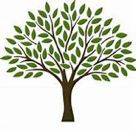 ARBOL MEMORIAL EN LA ENTRADA DE NUESTRA IGLESIA, EN LA PARED QUE DA HACIA AL SUR, TENEMOS UN ARBOL MEMORIAL, DONDE CADA HOJA REPRESENTA A NUESTROS DIFUNTOS. POR LA CANTIDAD DE $200.00 QUE PUEDE ENTREGAR A LA OFICINA, CON LOS NOMBRES Y FECHAS DE NUESTROS DIFUNTOS, EN CUESTION DE UNA SEMANA SE GRABA LA HOJA Y SE COLOCA EN EL ARBOL, “UN RECUERDO DE LA PARTIDA DE NUESTROS SERES QUERIDOS”.      PARA MAS INFORMACIÓN, FAVOR DE LLAMAR A LA OFICINA AL 964-0229. MUY SEGUIDO SE CELEBRAN MISAS PARA EL DESCANSO ETERNO DE LAS ALMAS DE NUESTROS SERES QUERIDOS QUE ESTÁN EN NUESTRO ARBOL MEMORIAL.ALOJAMIENTO¿Tiene una habitación o un pequeño apartamento para rentar? La Escuela Católica de San José Sánchez del Río está buscando vivienda potencial durante un año para un Maestro Interno. Para obtener más información, comuníquese con Kathleen Kasperson al 513-5672 o a la Oficina Parroquial al 964-0229.ACTUALIZACION DEL REGISTRO PARROQUIALRECUERDEN QUE AUN ESTAMOS ACTUALIZANDO NUESTRO REGISTRO PARROQUIAL. POR FAVOR, MANDENOS  SU CORREO ELECTRONICO, NUEVO DOMICILIO Y NUMERO DE TELEFONO.FAVOR DE LLAMARNOS  AL 707-964-0229 O ENVIENOS UN CORREO ELECTRONICO A: olgcinfb@gmail.com.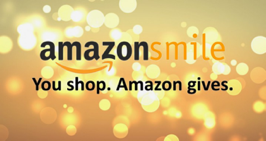 NUESTRA SEÑORA DEL BUEN CONSEJO YA CUENTA CON AMAZON SMILE.CUANDO HAGA SUS COMPRAS EN ESTE SITIO WEB, FAVOR Y ESCRIBIR AMAZON SMILE.COM ASEGURARSE DE ESCOGER:PASTOR OF OUR LADY OF GOOD COUNSEL CATHOLIC CHURCH A CORPORATION SOLE.USTED PODRA HACER SUS COMPRAS Y AL MISMO TIEMPO UN PORCENTAJE DE SU COMPRA SERA DONADA PARA NUESTRA PARROQUIA.PARA MAS INFORMACION, FAVOR DE COMUNICARSE A LA OFICINA PARROQUIAL 964-0229. 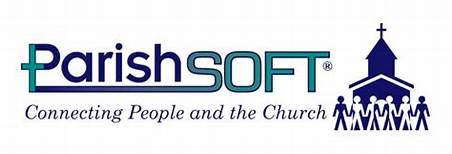 Queremos recordarles que la Parroquia de Nuestra Señora del Buen Consejo ya cuenta con “ParishSOFT Giving”, un programa de donaciones en linea. Esta es una forma conveniente y segura de realizar donaciones únicas o recurrentes. Comenzar es fácil: solo visite nuestra página web olgcinfb.org, y haga clic en nuestro enlace de donaciones en línea.     Las donaciones en línea han demostrado ser una forma muy confiable para que nuestra Parroquia reciba sus generosas donaciones. Este método de contribución nos proporcionará un flujo de efectivo constante y sin problemas que nos permitirá operar nuestra Parroquia de manera más efectiva. Cuando participe, su donación se transferirá directamente a la cuenta bancaria de la Parroquia. ¡Y no tendrá la molestia de escribir un cheque o pasar por el cajero automático los domingos!     Para comenzar, puede visitar la nueva página de donaciones de nuestra Parroquia en olgcinfb.org. Desde éste enlace, se le permitirá administrar su propia cuenta en línea, configurar regalos en un horario que elija y se puede configurar con una tarjeta de crédito, tarjeta de débito, cuenta corriente o de ahorros.     Como saben, Nuestra Señora del Buen Consejo está desarrollando contínuamente nuestros Ministerios. Ademeas, nuestros gastos operativos generals, como suministros de oficina y Seguro medico, aumentan cada año. Al iniciar su donación, espero que considere aumentar su ofrenda a través de ParishSOFT Giving.     Como siempre, sepa que es a través de su oración, acto de bondad y buena voluntad hacia los demás que son los testigos meas activos de Cristo. Estamos muy agradecidos por su generosidad con la Parroquia de Nuestra Señora del Buen Consejo. ¡Esforcémonos juntos por ser los mejores administradores posibles de los maravillososs dones de Dios!     Si tiene preguntas, favor de comunicarse a la Oficina Parroquial al 964-0229 y con gusto le ayudaremos.LA ESCUELA CATOLICA SAN JOSE SANCHEZ DEL RIO ESTA BUSCANDO POR UN MAESTRO O MAESTRA SUSTITUTO  Y UN ASISTENTE ¿Está interesado en inscribirse para ayudar ocasionalmente como maestro sustituto o asistente de Salón de Clase sustituto? SJSDR necesita crear una lista de personas a las que se les podría llamar con poco tiempo de anticipación, cuando nuestro Maestra habitual o nuestra Asistente de Maestra deba estar fuera por uno o dos días. Requisitos: Tener el entrenamiento de la Autorización de Seguridad Infantil y el Escaneo de Huellas Dactilares deben completarse antes de la colocación en la lista, tener 21 años de edad o más, capaces de encargarse de un Salón de Clases con 18 estudiantes. Pago disponible.      Para obtener más información, favor de comunicarse con Kathleen Kasperson al 707-513-5672 o a la Oficina Parroquial al 964-0229.Lunes (22)Martes (23)Miércoles (24)Jueves (25)Viernes (26)Sábado (27)Domingo (28)8:00am8:00am12:05pm12:05pm12:05pm5:00pm6:30pm8:00am10:00amMISA PRO POPULIPedro Sánchez (cumpleaños)Leonor Navas †Tomasa Medina †Guadalupe Toscano †Fred y Clara White †Thomas Galemba †Prócuro, Tereso, Ramón y Gina Soria †Arnulfo Santiago Solis †Mauricio Escobedo †Gerardo Escobedo (salud)Pedro y Consuelo Sánchez (Aniversario de Bodas)Brianda Venegas †Luisa Martínez †Josefina Castañeda †Rosa Martín †